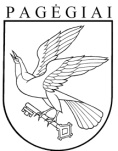 PAGĖGIŲ SAVIVALDYBĖS TARYBASPRENDIMASDĖL SUTIKIMO NUSTATYTI NAUDOJIMOSI TVARKĄ NAUDOJAMO KITOS PASKIRTIES ŽEMĖS SKLYPE (KADASTRO NR.  8837/0001:182, UNIKALUS NR. 4400-4984-0217), ESANČIAMEPAGĖGIUOSE, VYTAUTO G. 82024 m. gegužės 30 d. Nr. T-94PagėgiaiVadovaudamasi Lietuvos Respublikos vietos savivaldos įstatymo 15 straipsnio 2 dalies 20 punktu, Lietuvos Respublikos civilinio kodekso 4.75 straipsnio 1 dalimi, Lietuvos Respublikos žemės įstatymo 12 straipsniu, Lietuvos Respublikos valstybės ir savivaldybių turto valdymo, naudojimo ir disponavimo juo įstatymo 9 straipsniu, atsižvelgdama į uždarosios akcinės bendrovės „Žemės matas“ matininko Artūro Mockaus parengtą 2023 m. rugsėjo 27 d. naudojimosi tvarkos žemės sklypu planą M1:500, Pagėgių savivaldybės  taryba nusprendžia:1. Sutikti, kad būtų nustatyta naudojimosi tvarka naudojamokitos paskirties 0,2441 ha ploto žemės sklype (kadastro Nr. 8837/0001:182, unikalus Nr. 4400-4984-0217, žemės sklypo naudojimo būdas – daugiabučių gyvenamųjų pastatų ir bendrabučių teritorijos), esančiame Pagėgiuose,Vytauto g. 8, pagal pridedamą naudojimosi tvarkos žemės sklypu planą M1:500.2. Pavesti Pagėgių savivaldybės merui, jo nesant –Pagėgių savivaldybėsvicemerui, pasirašyti notarinės formos sutartį dėl naudojimosi šio sprendimo 1 punkte nurodytu žemės sklypu tvarkos nustatymo.3. Sprendimą paskelbti Pagėgių savivaldybės interneto svetainėje  www.pagegiai.lt.            4. Šis sprendimas gali būti skundžiamas Lietuvos Respublikos administracinių ginčų komisijos Klaipėdos apygardos skyriui (H. Manto g. 37, 92236 Klaipėda) Lietuvos Respublikos ikiteisminio administracinių ginčų nagrinėjimo tvarkos įstatymo nustatyta tvarka arba Regionų administracinio teismo Klaipėdos rūmams (Galinio Pylimo g. 9, 91230 Klaipėda) Lietuvos Respublikos administracinių bylų teisenos įstatymo nustatyta tvarka per 1 (vieną) mėnesį nuo sprendimo paskelbimo ar įteikimo suinteresuotam asmeniui dienos.Pagėgių savivaldybės tarybos narys,pavaduojantis savivaldybės merą			Gintautas Stančaitis